МУНИЦИПАЛЬНОЕ БЮДЖЕТНОЕ  ОБЩЕОБРАЗОВАТЕЛЬНОЕ УЧРЕЖДЕНИЕЛЕНИНСКАЯ      СРЕДНЯЯ    ОБЩЕОБРАЗОВАТЕЛЬНАЯ     ШКОЛАул. Школьная, д. 5, п Долотинкателефон:  ( 86385) 39-1-41,                                                                                     факс: ( 86385) 39-1-41 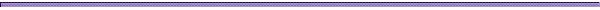 Рассмотрено:                                                                                                   Утверждаю:                на    заседании                                                                                     Приказ № 68  от 26. 02.2015г педагогического совета                                                                                _______________№ 6  от   26.02.2015г                                                                      директор школы Т В ГоловковаПредседатель   ____       Т В Головкова                                                                                                     ПОЛОЖЕНИЕ
о системе проведения промежуточной аттестации учащихся начальной   школы, обучающихся по ФГОС                                            1. Общие положения 1.1. Настоящее положение разработано в соответствии с требованиями ФГОС НОО, Устава МБОУ Ленинской  СОШ  , Положением о промежуточной аттестации учащихся.1.2. Целью данного Положения является определение принципов, оптимальных форм и способов контроля и оценки достижения планируемых результатов  освоения ООП учащимися начальной школы, обучающимися по ФГОС. Промежуточная аттестация учащихся начальной школы, обучающимися по  ФГОС осуществляется в соответствии с Положением о системе оценивания учебных достижений обучающихся   начальной школы.1.3. Особенностями промежуточной аттестации в 1-4 классах  являются:          комплексный подход к оценке результатов образования (оценка предметных, метапредметных и личностных результатов образования);          использование планируемых результатов освоения ООП  в качестве
критериальной и содержательной базы оценки;          оценка успешности освоения содержания отдельных учебных предметов на основе системно -  деятельностного подхода, проявляющегося в способности к выполнению учебно-практических и учебно-познавательных задач;          оценка динамики образовательных достижений учащихся;          сочетание внешней и внутренней оценки как механизма обеспечения качества образования;          уровневый подход к разработке планируемых результатов, инструментария их оценки и представления;          использование наряду со стандартизированными письменными и устными  работами  таких форм  и методов оценки как проекты, практические работы, творческие работы, самоанализ, самооценка, наблюдение и др.1.4. Главными объектами промежуточной аттестации являются:          предметные результаты освоения  ООП, их соответствие требованиям федерального государственного образовательного стандарта начального общего образования (ФГОС НОО);          метапредметные результаты, предполагающие оценку развития универсальных учебных действий учащихся (регулятивных, коммуникативных, познавательных);
оценка  личностных результатов (самоопределения, смыслообразования,  морально- этической ориентации). Личностные результаты не подлежат итоговому оцениванию.  1.5. Видами промежуточной аттестации учащихся 1-4-х классах являются:     вводный контроль;     текущий контроль;     тематический контроль;     итоговый контроль.II.  Содержание системы контроля и оценки предметных знаний, умений и навыков учащихся:2.1. В начальных классах устанавливаются следующие формы контроля за развитием учащихся в предметной области:      устный опрос;      самостоятельные диагностические работы, формирующие самоконтроль и самооценку учащихся;      самостоятельные проверочные работы, демонстрирующие умения учащихся применять усвоенные по определённой теме знания на практике;      тестовые задания;      проверочные работы (тестовые, практические, графические …);      административные контрольные работы, проверяющие усвоение учащимися совокупности тем, разделов программы, курса обучения за определённый период времени (четверть, полугодие, год);      итоговые комплексные работы.III. Механизм контрольно-оценочной деятельности педагога в начальной школе:3.1.Механизм контрольно-оценочной деятельности определяет последовательное применение в процессе обучения различного рода проверочных работ.3.2. На этапе вводного контроля проводится стартовая работа по предмету, которая проводится на второй - третьей неделе сентября. Её цель – определить уровень знаний  и навыков на начало учебного года, определить уровень развития УУД.3.3. Текущий контроль включает организацию диагностических работ, самостоятельных, практических, проверочных работ по изученной теме, разделу.     диагностическая работа проводится в ходе решения учебной задачи в виде промежуточных и итоговых работ, направленных на определение уровня освоения темы учащимися;     самостоятельная работа имеет целью формирование действий взаимо- и самоконтроля, взаимо- и самооценки учащихся. Целесообразно использовать разноуровневые самостоятельные работы, в процессе выполнения которых ученик имеет возможность выбора заданий, адекватных уровню знаний школьника.     проверочная работа проводится после изучения темы. Цель проверочной работы – определить уровень усвоения изученного материала в рамках рассматриваемой темы.     контрольная работа проводится в конце учебной четверти, полугодия, учебного года. Цель контрольной работы – проверить степень освоения учащимися программного материала; определить уровень выполнения предложенных задач; подвести итоги с указанием достижений и затруднений учащихся.     итоговая комплексная работа проводится на межпредметной основе и
включает в себя систему разноуровневых заданий по различным предметам.3.4. Нормы оценок за выполнение различных видов проверочных работ определены в рабочих программах по каждому предмету.3.5. Для оценки достижения метапредметных результатов обучения для учащихся 4-х классов в конце четвертого года обучения проводится итоговая контрольная работа. Правильное выполнение 70% заданий означает что «стандарт выполнен».3.6. Личностные результаты учащихся не подлежат итоговой оценке и фиксируются в характеристике ученика (по необходимости).